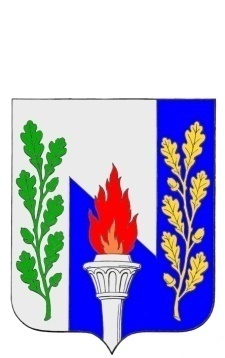 Тульская областьмуниципальное образование рабочий поселок ПервомайскийЩёкинского районаСОБРАНИЕ ДЕПУТАТОВ РЕШЕНИЕ        от  «25» декабря 2020 года                                      № 29-119О внесении изменений в Решение Собрания депутатов муниципального образования рабочий поселок Первомайский Щекинского района от 05.09.2017 года № 49-188 «О порядке размещения сведений о доходах, расходах, об имуществе и обязательствах имущественного характера, представленных главой местной администрации по контракту и лицами, замещающими муниципальные должности в муниципальном образовании рабочий поселок Первомайский Щекинского района, на официальном сайте муниципального образования в информационно-телекоммуникационной сети «Интернет» и (или) предоставления этих сведений для опубликования средствам массовой информации»В соответствии с Законом Тульской области от 26.11.2020 № 97-ЗТО «О внесении изменений в отдельные законодательные акты Тульской области в сфере противодействия коррупции», Уставом муниципального образования рабочий поселок Первомайский Щекинского района Собрание депутатов муниципального образования рабочий поселок Первомайский Щекинского района РЕШИЛО:1. Внести в Решение Собрания депутатов муниципального образования рабочий поселок Первомайский Щекинского района от 05.09.2017 года № 49-188 «О порядке размещения сведений о доходах, расходах, об имуществе и обязательствах имущественного характера, представленных главой местной администрации по контракту и лицами, замещающими муниципальные должности в муниципальном образовании рабочий поселок Первомайский Щекинского района, на официальном сайте муниципального образования в информационно-телекоммуникационной сети «Интернет» и (или) предоставления этих сведений для опубликования средствам массовой информации», следующее изменение:1.1. Подпункт 4 пункта 2 приложения к Решению изложить в новой редакции:«4) сведения об источниках получения средств, за счет которых совершены сделки по приобретению земельного участка, иного объекта недвижимого имущества, транспортного средства, ценных бумаг, акций (долей участия, паев в уставных (складочных) капиталах организаций), цифровых финансовых активов, цифровой валюты, если общая сумма таких сделок превышает общий доход декларанта и его супруги (супруга) за три последних года, предшествующих отчетному периоду;».2. Опубликовать настоящее Решение в информационном бюллетене «Первомайские вести» и разместить на официальном сайте муниципального образования рабочий поселок Первомайский Щекинского района в информационно-телекоммуникационной сети «Интернет».3. Решение вступает в силу со дня его официального опубликования  и распространяется на правоотношения, возникшие с 01.01.2021.Глава муниципального образованиярабочий поселок ПервомайскийЩекинского района                                                                  М.А. Хакимов